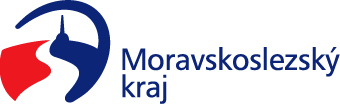 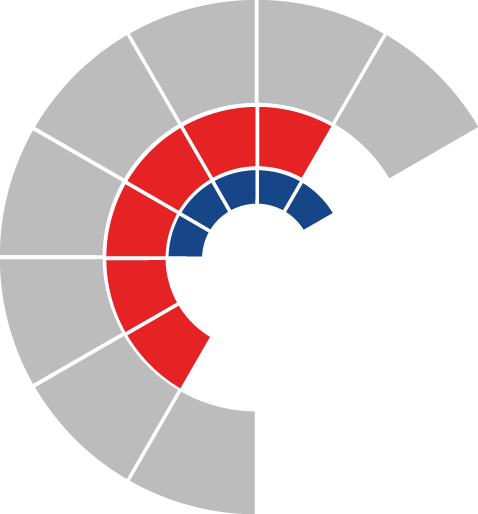 							Výbor pro životní prostředí zastupitelstva kraje 										 Výpis z usneseníČíslo jednání:	9		Datum konání:	15. 2. 2022		Číslo usnesení: 9/60Výbor pro životní prostředí zastupitelstva kraje1)	bere na vědomížádost Českého hydrometeorologického ústavu ze dne 4. 2. 2022 o poskytnutí dotace na realizaci projektu „Měření znečištění ovzduší vzorkovači pro identifikaci zdrojů znečišťování na dvou lokalitách v Moravskoslezském kraji 2022“ 2)	doporučujezastupitelstvu krajerozhodnoutposkytnout účelovou neinvestiční dotaci z rozpočtu kraje státní příspěvkové organizaci Český hydrometeorologický ústav, IČO 00020699, na realizaci projektu „Měření znečištění ovzduší vzorkovači pro identifikaci zdrojů znečišťování na dvou lokalitách v Moravskoslezském kraji 2022“ ve výši 1.000.000 Kč a o tom, že tato dotace bude použita na úhradu uznatelných nákladů vzniklých ode dne 1. 1. 2022 do dne 31. 12. 2022 a uhrazených do dne 31. 1. 2023 včetně, a s tímto subjektem uzavřít smlouvu o poskytnutí dotace dle přílohy č. 2 předloženého materiáluZapsala: Olga Rezáková, v. r.V Ostravě dne 15. února 2022Mgr. Zuzana Klusová, v. r.předsedkyně výboru pro životní prostředí